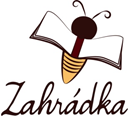 Základní škola Zahrádka, Praha 3, U Zásobní zahrady 8Protokol o průběhu losování mezi uchazeči se shodným počtem bodůŘízení o přijetí do 1. třídy pro školní rok 2023/2024Místo konání: Základní škola Zahrádka, Praha 3, U Zásobní zahrady 8Termín konání: 3. 5. 2023Začátek losování: 13:30 hKonec losování: 13:45 hCelkový počet přijatých žádostí: 6 Z toho nesplňuje kritéria: 1 žádostRovnost dosažených bodů dle kritérií: 2 žádosti; tato rovnost nastala u uchazečů, kteří jsou po zohlednění dosažených bodů na třetím a čtvrtém místě Počet přijímaných žáků: 1; tudíž losování rozhodne o pořadí náhradníků Počet registračních čísel zařazených do losování: 2Průběh losování: Losování proběhlo řádně a dle pravidel. Do připravené nádoby byla vložena registrační čísla zájemců o přijetí, kteří dosáhli shodného počtu bodů, odevzdali všechny potřebné dokumenty k zápisu, a to Žádost o přijetí a Doporučující posouzení SPC, které splňuje podmínky stanovené v „Informacích k zápisu pro školní rok 2023/2024“ uveřejněných na webových stránkách školy.  Pořadí vylosovaných uchazečů: Losování přítomni: Zástupce zřizovatele: Ing. Michaela Matysová  ................................................Vedení školy: Mgr. Dagmar Rosecká ………………………………………………..Mgr. Pavla Ročárková …………………………………………………Zástupce školské rady: Mgr. Tereza Šafránková ……………………………….V Praze dne 3. května 20231.Registrační číslo 22.Registrační číslo 4